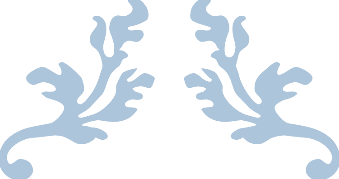 Monitoring Strategii Rozwiązywania Problemów Społecznych w Gminie Miejskiej Iława na lata 2016 – 2025dotyczy realizacji celów określonych w Strategii w latach 2016 - 2017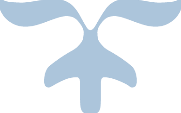 Spis treściPriorytet I. Aktywizacja zawodowa i rozwój przedsiębiorczości	4Cel strategiczny 1. Poprawa zdolności mieszkańców do podejmowania pracy najemnej lub na własny rachunek, w tym w sektorze ekonomii społecznej.	4Cel operacyjny 1.1 Zwiększanie motywacji, kwalifikacji oraz doświadczenia zawodowego potrzebnego na rynku pracy.	4Cel operacyjny 1.2 Zwiększanie potencjału lokalnej gospodarki do tworzenia nowych wysokiej jakości miejsc pracy, w tym w sektorze ekonomii społecznej.	6Cel operacyjny 1.3. Ułatwienie dostępu do rynku pracy osobom oraz grupom defaforyzowanym.	7Cel operacyjny 1.4. Wzmocnienie systemu wsparcia i współpracy lokalnej na rzecz wzrostu zatrudnienia.	8Priorytet II. Wsparcie dzieci, rodziców i całych rodzin.	9Cel strategiczny 2. Wzmocnienie rodzin w wypełnianiu funkcji opiekuńczo – wychowawczych oraz zapewnieniu dzieciom i młodzieży odpowiednich warunków do rozwoju.	9Cel operacyjny 2.1. Wzrost kompetencji rodziców, prawnych opiekunów oraz osób planujących założenie rodziny.	9Cel operacyjny 2.2. Zwiększenie dostępu do usług wsparcia dla rodzin, zwłaszcza doświadczających trudności opiekuńczo – wychowawczych.	10Cel operacyjny 2.3. Pomoc dzieciom i młodzieży w kształceniu i wszechstronnym rozwoju.	11Priorytet III. Minimalizowanie uzależnień, przemocy w rodzinie i innych dysfunkcji.	12Cel strategiczny 3. Wzrost poziomu bezpieczeństwa i zdrowotności mieszkańców dzięki ograniczeniu problemu uzależnień, przemocy w rodzinie oraz innych dysfunkcji społecznych.	12Cel operacyjny: 3.1. Wzmocnienie oddziaływań profilaktycznych i prewencyjnych w sferze uzależnień, przemocy w rodzinie oraz przedsiębiorczości.	12Cel operacyjny 3.2. Zapewnienie osobom i rodzinom doświadczającym dysfunkcji lub nimi zagrożonym dostępu do bezpośredniego, specjalistycznego wsparcia.	14Cel operacyjny: 3.3. Poprawa spójności i efektywności działań w zakresie przeciwdziałania uzależnieniom, przemocy w rodzinie i przestępczości.	15Priorytet IV. Przeciwdziałanie trwałemu ubóstwu i bezdomności	16Cel strategiczny: 4. Zwiększenie poczucia bezpieczeństwa materialnego i mieszkaniowego wśród osób i rodzin zagrożonych wykluczeniem społecznym.	16Cel operacyjny: 4.1. Wzmacnianie kompetencji mieszkańców w zakresie zaradności, samodzielności oraz gospodarowania posiadanymi zasobami.	16Cel operacyjny: 4.2. Zapewnienie dostępu do podstawowych dóbr i zasobów materialnych.	17Cel operacyjny: 4.3. Przeciwdziałanie przyczynom bezdomności na terenie miasta.	18Priorytet V. Zmniejszanie barier związanych z niepełnosprawnością.	19Cel strategiczny: 5. Wzrost uczestnictwa osób z niepełnoprawnością i ich rodzin w życiu społecznym.	19Cel operacyjny: 5.1. Zwiększenie skali działań profilaktycznych, rehabilitacyjnych oraz kompensacyjnych w zakresie niepełnosprawności.	19Cel operacyjny: 5.2. Integracja osób niepełnosprawnych, ich opiekunów i rodzin ze środowiskiem lokalnym.	20Cel operacyjny 5.3. Poprawa dostępności instytucji i przestrzeni miejskiej dla osób z różnymi rodzajami niepełnosprawności.	21Priorytet VI. Wsparcie osób starszych i chorujących	22Cel strategiczny: 6. Poprawa jakości życia seniorów oraz osób ciężko lub przewlekle chorujących.	22Cel operacyjny: 6.1. Rozwój systemu opieki i wsparcia w środowisku zamieszkania osób starszych i chorujących.	22Cel operacyjny: 6.2. Zmniejszanie izolacji społecznej oraz poczucia osamotnienia wśród seniorów.	24Cel operacyjny:6.3. Zwiększenie zaangażowania oraz koordynacji działań instytucji i organizacji lokalnych na rzecz osób starszych i chorujących.	25Priorytet VII. Aktywizacja i integracja społeczności miasta.	26Cel strategiczny: 7. Zwiększenie zaangażowania mieszkańców miasta w sprawy ważne dla lokalnej wspólnoty.	26Cel operacyjny: 7.1. Wzrost świadomości społecznej i obywatelskiej.	26Cel operacyjny: 7.2. Wzmocnienie oddolnej aktywności mieszkańców miasta, realizowanej przez organizacje pozarządowe i grupy nieformalne.	27Cel operacyjny: 7.3. Poprawa warunków instytucjonalnych sprzyjających partycypacji obywatelskiej w samorządzie.	28Priorytet I. Aktywizacja zawodowa i rozwój przedsiębiorczościCel strategiczny 1. Poprawa zdolności mieszkańców do podejmowania pracy najemnej lub na własny rachunek, w tym w sektorze ekonomii społecznej.Cel operacyjny 1.1 Zwiększanie motywacji, kwalifikacji oraz doświadczenia zawodowego potrzebnego na rynku pracy.W jaki sposób są udostępniane informacje o rynku pracy, doradztwie zawodowym, pośrednictwie pracy i innych specjalistach świadczących wsparcie w zakresie poszukiwania pracy, przygotowania dokumentów aplikacyjnych, planowania ścieżki kariery zawodowej itp.?W jaki sposób jest zapewniany uczniom szkół podstawowych i gimnazjalnych dostęp do doradztwa edukacyjno – zawodowego, służącego ukierunkowaniu ich wyborów zawodowych oraz ścieżki dalszego kształcenia?Czy są realizowane, jeżeli tak to proszę opisać programy umożliwiające mieszkańcom zdobycie nowych lub aktualizację posiadanych kwalifikacji zawodowych, a także nabywanie doświadczenia w pracy, poprzez:- szkolenia, kursy zawodowe,- staże, praktyki zawodowe i przygotowanie zawodowe dorosłych,- prace społecznie użyteczne i roboty publiczne.Jakie wsparcie jest udzielane w uzupełnianiu lub podnoszeniu poziomu wykształcenia z formalnego, zwłaszcza przez osoby, które ukończyły szkołę na poziomie podstawowym lub gimnazjalnym?Czy są organizowane targi pracy, giełdy pracy oraz bezpośrednie spotkania z pracodawcami służące wsparciu osób bezrobotnych lub planujących zmienić pracę? Jeżeli tak to proszę krótko streścić i podać częstotliwość spotkań oraz oszacować liczbę uczestników.Cel operacyjny 1.2 Zwiększanie potencjału lokalnej gospodarki do tworzenia nowych wysokiej jakości miejsc pracy, w tym w sektorze ekonomii społecznej.Czy było udzielane wsparcie finansowe (w postaci dotacji lub refundacji części kosztów wynagrodzenia) dla pracodawców tworzących miejsca pracy dla osób bezrobotnych? Proszę podać liczę osób objętych wsparciem oraz wysokość dotacji.1.2.2.	Czy było udzielane wsparcie szkoleniowo – doradcze oraz finansowe (dotacje, pożyczki, poręczenia) dla osób podejmujących samo zatrudnienie w formie jednoosobowej działalności gospodarczej lub spółdzielni socjalnej? Jeżeli tak to ilu osobom i w jakiej wysokości?1.2.3.	Czy są rozwijane nowe branże gospodarki w mieście poprzez pozyskiwanie inwestorów, rozwój inwestorów, rozwijanie współpracy biznesowej w kraju i za granicą oraz czy jest prowadzona promocja innowacyjnych obszarów działalności?W jaki sposób są upowszechniane idee ekonomii społecznej oraz zasady społecznie odpowiedzialnego biznesu (np. szkolenia, wizyty studyjne, promocja w mediach)?Cel operacyjny 1.3. Ułatwienie dostępu do rynku pracy osobom oraz grupom defaforyzowanym.W jaki sposób są wpierane usługi opieki nad dziećmi do 3 roku życia w żłobkach, klubach dziecięcych lub u dziennych opiekunów?Jak promowane jest równościowe podejście do kobiet i mężczyzn na rynku pracy (przełamywanie stereotypów, elastyczne formy zatrudnienia)?Czy i w jaki sposób jest umożliwiany osobom wykluczonym społecznie udział w zajęciach reintegracji społeczno – zawodowej w  Klubie lub Centrum Integracji Społecznej?Czy są realizowane programy i projekty zwiększające szanse osób niepełnosprawnych na rynku pracy, uwzględniające m.in.:- 	tworzenie „dedykowanych” miejsc pracy, w szczególności w ramach Zakładu Aktywności Zawodowej, spółdzielni socjalnych oraz organizacji pozarządowych;-	modernizację i rozbudowę warsztatów terapii zajęciowej i innych ośrodków wsparcia;-	umożliwienie korzystania z usług trenera pracy;-	szkolenia zawodowe, doradztwo, pośrednictwo pracy dostosowane do potrzeb osób z różnymi rodzajami niepełnosprawności;-	działania informacyjno – doradcze na temat zatrudniania osób niepełnosprawnych adresowane do pracodawców.Jeżeli są realizowane to proszę wskazać grupę docelową, zakładane cele, czas trwania i liczbę uczestników.Cel operacyjny 1.4. Wzmocnienie systemu wsparcia i współpracy lokalnej na rzecz wzrostu zatrudnienia.Jak przebiega współpraca władz miasta z Samorządem Powiatu Iławskiego, placówkami oświaty, instytucjami rynku pracy i przedsiębiorcami pod kątem rozwoju szkolnictwa ogólnego i zawodowego na poziomie ponadgimnazjalnym?Czy jest rozwijane i jaki jest kierunek partnerstwa lokalnego w obszarze aktywizacji zawodowej w celu lepszej wymiany informacji o barierach na rynku pracy, a także poszukiwania skutecznych metod ich przezwyciężania?Jak wygląda współpraca Miejskiego Ośrodka Pomocy Społecznej w Iławie z Powiatowym Urzędem Pracy w Iławie w zakresie aktywizacji wspólnych klientów – osób bezrobotnych znajdujących się w grupie tzw. „oddalonych od rynku pracy” (III profil pomocy)?Czy w powiecie iławskim powstał i działa Ośrodek Wsparcia Ekonomii Społecznej lub Inkubator Przedsiębiorczości Społecznej? Data powstania.Czy przedstawiciele władz i instytucji miejskich uczestniczą w pracach Zespołu ds. ekonomii społecznej?Priorytet II. Wsparcie dzieci, rodziców i całych rodzin.Cel strategiczny 2. Wzmocnienie rodzin w wypełnianiu funkcji opiekuńczo – wychowawczych oraz zapewnieniu dzieciom i młodzieży odpowiednich warunków do rozwoju.Cel operacyjny 2.1. Wzrost kompetencji rodziców, prawnych opiekunów oraz osób planujących założenie rodziny.Czy są realizowane zajęcia i spotkania przygotowujące młodzież do świadomego podjęcia decyzji o założeniu rodziny? Jeżeli tak to ile było takich spotkań, ilu było uczestników?Jakie wsparcie jest udzielane kobietom w ciąży i ich małżonkom/partnerom do przejęcia dziecka na świat (np. szkoła rodzenia, spotkania i konsultacje ze specjalistami, kampanie społeczne). Proszę podać liczbę spotkań, konsultacji, kampanii, itp. oraz wskazać liczbę osób, które ze wsparcia skorzystały.Czy była organizowana „szkoła dla rodziców  wychowawców” lub inne formy edukacji? Jeżeli tak to proszę wskazać formę wsparcia, częstotliwość spotkań oraz liczbę uczestników.Czy jest realizowana pedagogizacja rodziców oraz czy jest wzmacniana współpraca placówek oświatowych z rodzicami dzieci uczęszczających do szkół? Jeżeli tak to proszę wskazać formę realizacji zadania oraz liczbę uczestników.Czy jest prowadzona promocja prawidłowych wzorców funkcjonowania rodzin? Proszę wskazać formę promocji oraz określić liczbę działań promocyjnych.Cel operacyjny 2.2. Zwiększenie dostępu do usług wsparcia dla rodzin, zwłaszcza doświadczających trudności opiekuńczo – wychowawczych.Czy nastąpił wzrost liczby rodzin współpracujących z pracownikiem socjalnym oraz asystentem rodziny, zwłaszcza rodzin zagrożonych odebraniem dzieci i umieszczeniem w pieczy zastępczej, w szczególności z wykorzystaniem kontraktu socjalnego? Proszę wskazać liczbę rodzin, liczbę kontraktów socjalnych.Czy jest organizowana pomoc ze strony rodzin wspierających, wolontariuszy oraz grup samopomocowych? Proszę wskazać formę wsparcia.Proszę podać liczbę udzielonych, bezpłatnych porad specjalistycznych, w tym rodzinnych, psychologicznych, pedagogicznych i prawnych oraz terapii rodzinnej.Czy powstały nowe placówki wsparcia dziennego działające w formie opiekuńczej, specjalistycznej lub pracy podwórkowej? Proszę wskazać liczbę placówek.Czy praca z rodziną odbywa się z użyciem nowym metod i narzędzi pracy, np. terapii skoncentrowanej na rozwiązaniach, mediacji rodzinnych? Proszę wskazać liczbę rodzin, z podziałem na wykorzystane metody i narzędzia.Cel operacyjny 2.3. Pomoc dzieciom i młodzieży w kształceniu i wszechstronnym rozwoju.W jaki sposób zwiększana jest dostępność przedszkoli oraz innych form edukacji przedszkolnej?Czy jest prowadzona i rozwijana infrastruktura kulturalno – oświatowa oraz sportowo – rekreacyjna, umożliwiająca dzieciom i młodzieży aktywne, produktywne spędzania czasu wolnego? Proszę wskazać rodzaj i zadania.Czy są organizowane zajęcia pozalekcyjne i pozaszkolne doskonalące wiedzę, umiejętności oraz rozwijające pasje i zainteresowania dzieci i młodzieży? Proszę podać rodzaj, liczbę zajęć, liczbę uczestników.Jakie są sposoby zdobywania cennych doświadczeń oraz aktywności na rzecz środowiska lokalnego ma młodzież (np. wolontariat, szkolenia liderów, wymiana międzynarodowa)?Czy są zapewnione stypendia dla uczniów zdolnych? Ilu uczniów otrzymało stypendia za wyniki w nauce? W jakiej wysokości?Czy edukacja dzieci i młodzieży jest zorientowana na kształcenie kompetencji kluczowych: kreatywności, kooperacji i przedsiębiorczości, a także ważnych kompetencji osobistych, społecznych i obywatelskich? W jaki sposób?Priorytet III. Minimalizowanie uzależnień, przemocy w rodzinie i innych dysfunkcji.Cel strategiczny 3. Wzrost poziomu bezpieczeństwa i zdrowotności mieszkańców dzięki ograniczeniu problemu uzależnień, przemocy w rodzinie oraz innych dysfunkcji społecznych.Cel operacyjny: 3.1. Wzmocnienie oddziaływań profilaktycznych i prewencyjnych w sferze uzależnień, przemocy w rodzinie oraz przedsiębiorczości.W jaki sposób jest propagowana wiedza na temat różnych form uzależnień i innych zachowań szkodliwych dla zdrowia oraz ich negatywnych skutków?Czy zdrowy i aktywny styl życia bez nałogów jest promowany wśród mieszkańców? W jaki sposób?Czy są organizowane lokalne kampanie społeczne na temat przemocy lub jest brany udział w kampaniach regionalnych/krajowych? Jakie, ile?Czy są prowadzone środowiskowe programy profilaktyczno – edukacyjne dla dzieci, młodzieży i całych rodzin? Liczba programów oraz ich cele, liczba uczestników.Czy nastąpiło wzmożenie działań służb patrolowych policji oraz kontroli prowadzonych przez Miejską Komisję Rozwiązywania Problemów Alkoholowych? Proszę podać liczbę przeprowadzonych kontroli w latach 2015, 2016 i 2017.Czy są realizowane akcje podnoszące świadomość mieszkańców w zakresie bezpieczeństwa publicznego oraz konsekwencji wynikających z łamania przepisów prawa? Ile było takich akcji i czego dotyczyły?Cel operacyjny 3.2. Zapewnienie osobom i rodzinom doświadczającym dysfunkcji lub nimi zagrożonym dostępu do bezpośredniego, specjalistycznego wsparcia.W jaki sposób są upowszechniane informacje na temat możliwości uzyskania pomocy przez osoby uzależnione i ich rodziny, a także przez sprawców i ofiary przemocy w rodzinie?Jakie działania są podejmowane na rzecz dzieci, osób dorosłych i całych rodzin doświadczających uzależnień, przemocy domowej lub innej dysfunkcji (np. poradnictwo, motywowanie do leczenia, wsparcie socjalne, pomoc terapeutyczna)?Czy jest wspierana działalność grup wsparcia i samopomocowych (typu AA, Al-Anon, DDA, DDD) dla ofiar przemocy? W jaki sposób?Czy są podejmowane wspólne inicjatywy zmierzające do poszerzenia oferty pomocy stacjonarnej o terapię uzależnień dla młodzieży oraz terapię uzależnień behawioralnych? Jakie?Czy sprawcy przemocy są kierowani do udziału w programach korekcyjno – edukacyjnych? Ilu?Cel operacyjny: 3.3. Poprawa spójności i efektywności działań w zakresie przeciwdziałania uzależnieniom, przemocy w rodzinie i przestępczości.3.3.1.	W jaki sposób jest wzmacniana interdyscyplinarna współpraca w zakresie monitorowania sytuacji rodzin dysfunkcyjnych, a także podejmowania adekwatnych działań interwencyjnych i zaradczych?Czy są podejmowane działania na rzecz budowania lokalnych partnerstw pomiędzy instytucjami publicznymi, służbą zdrowia, organizacjami pozarządowymi oraz z parafiami Kościoła Rzymskokatolickiego i innych wyznań w zakresie większego zaangażowania w problemy rodzin, lepszej diagnostyki dysfunkcji, a także pomocy osobom wchodzącym w uzależnienia? Jakie?Czy są organizowane lub pracownicy biorą udział w szkoleniach, warsztatach, studiach i wizytach studyjnych realizowanych przez podmioty zewnętrzne, dających możliwość nabywania i podnoszenia kompetencji zawodowych oraz poznawania dobrych praktyk w zakresie pracy z rodziną dysfunkcyjną? Proszę podać formę i liczbę pracowników biorących udział w dokształcaniu.W jaki sposób jest wspierana kadra specjalistów zajmujących się uzależnieniami, przemocą w rodzinie oraz interwencją kryzysową (superwizja, pomoc psychologiczna itp.)? Ilu specjalistów z takiej formy wsparcia korzysta?Priorytet IV. Przeciwdziałanie trwałemu ubóstwu i bezdomnościCel strategiczny: 4. Zwiększenie poczucia bezpieczeństwa materialnego i mieszkaniowego wśród osób i rodzin zagrożonych wykluczeniem społecznym.Cel operacyjny: 4.1. Wzmacnianie kompetencji mieszkańców w zakresie zaradności, samodzielności oraz gospodarowania posiadanymi zasobami.Jakie są formy wsparcia udzielane mieszkańcom Gminy Miejskiej Iława przez pracowników socjalnych, asystentów rodziny i innych specjalistów w zakresie rozwiazywania problemów socjalnych, a także nabywania umiejętności prawidłowego prowadzenia gospodarstwa domowego?Czy odbywa się edukacja ekonomiczna dzieci i młodzieży oraz osób dorosłych (np. w formie spotkań, warsztatów, akcji informacyjno – promocyjnych)? Ile osób wzięło udział?Czy jest świadczona pomoc psychologiczna oraz prawna dla osób i rodzin doświadczających trudności życiowych? Ile osób korzysta z tych form wsparcia?Ile rodzin posiada Kartę Dużej Rodziny? Ile tych Kart zostało wydanych?Cel operacyjny: 4.2. Zapewnienie dostępu do podstawowych dóbr i zasobów materialnych.4.2.1. 	Ilu osobom i rodzinom znajdującym się w trudnej sytuacji materialnej udzielono pomocy finansowej i rzeczowej? W jakiej formie i wysokości/wartości świadczenia? Jakie są główne przyczyny ubiegania się o pomoc społeczną?Czy są organizowane zbiórki żywności, odzieży i innych podstawowych dóbr z przeznaczeniem dla najbardziej potrzebujących, w szczególności rodzin wielodzietnych, niepełnych zagrożonych wykluczeniem społecznym? Jakie zbiórki zostały przeprowadzone? Ilu osobom przekazano zebrane dobra?Czy na terenie Gminy Miejskiej Iława utworzono noclegownie dla osób bezdomnych?Cel operacyjny: 4.3. Przeciwdziałanie przyczynom bezdomności na terenie miasta.Jakie są prowadzone działania w zakresie prewencji przed utratą mieszkania, eksmisją i bezdomnością?Czy nastąpił wzrost liczby mieszkań komunalnych, w tym socjalnych? Proszę podać dane za lata 2015, 2016, 2017.W jaki sposób jest wspierany rozwój różnych form budownictwa społecznego?Jak przedstawia się współpraca MOPS z PUP, PCPR, ZK, służbą kuratorską i innymi podmiotami w zakresie wdrażania indywidualnych programów wsparcia służących usamodzielnianiu wychowanków pieczy zastępczej wychodzeniu z bezdomności, a także integracji osób opuszczających zakłady karne i cudzoziemców?Priorytet V. Zmniejszanie barier związanych z niepełnosprawnością.Cel strategiczny: 5. Wzrost uczestnictwa osób z niepełnoprawnością i ich rodzin w życiu społecznym.Cel operacyjny: 5.1. Zwiększenie skali działań profilaktycznych, rehabilitacyjnych oraz kompensacyjnych w zakresie niepełnosprawności.Czy są organizowane kampanie informacyjne, spotkania, wykłady,  prelekcje na temat przyczyn, skutków i sposobów zapobiegania powstawaniu różnych rodzajów niepełnosprawności? Proszę podać ile kampanii / spotkań / wykładów zorganizowano.Czy utworzono ośrodek wczesnej interwencji dla dzieci w wieku 0-7 lat, ośrodek rehabilitacyjno-edukacyjno-wychowawczy (OREW) oraz świetlicę środowiskową dla dzieci z niepełnosprawnością intelektualną? Jeżeli tak, to proszę podać rodzaj ośrodka.W jaki sposób jest ułatwiany dostęp do specjalistycznej opieki zdrowotnej, placówek rehabilitacyjnych oraz punktów zaopatrzenia i wypożyczania sprzętu ułatwiającego funkcjonowanie osobom z niepełnosprawnością?Czy w miejscach zamieszkania osób niepełnosprawnych lub ośrodkach wsparcia są realizowane wysokiej jakości usługi opiekuńcze, w tym specjalistyczne? Ilu osobom są świadczone? W jakim wymiarze godzin?W jaki sposób są upowszechniane informacje o prawach i uprawnieniach, a także dostępnych programach i formach pomocy?Cel operacyjny: 5.2. Integracja osób niepełnosprawnych, ich opiekunów i rodzin ze środowiskiem lokalnym.W jaki sposób są organizowane zajęcia i warsztaty sprzyjające nabywaniu umiejętności wykonywania czynności dnia codziennego, zaradności osobistej oraz funkcjonowania w życiu społecznym? Ile osób skorzystało z takiego wsparcia?Czy są organizowane i dofinansowywane wydarzenia o charakterze edukacyjnym, kulturalnym i sportowo – rekreacyjnym? Proszę podać liczbę wydarzeń i wysokość dofinansowania.W jaki sposób jest wspierana pomoc sąsiedzka, wolontariat oraz grupy samopomocowe dla osób z niepełnosprawnością i ich rodzin?Czy są tworzone różne formy mieszkalnictwa chronionego (hostele, mieszkania treningowe, wspierane, terapeutyczne), w tym dla osób z zaburzeniami psychicznymi?Czy są zwiększane nakłady finansowe na edukację integracyjną, włączającą dzieci i młodzież z niepełnosprawnością do powszechnego systemu szkolnictwa? Proszę podać wysokość tych nakładów w 2015 r., 2016 r. i 2017 r.Cel operacyjny 5.3. Poprawa dostępności instytucji i przestrzeni miejskiej dla osób z różnymi rodzajami niepełnosprawności.Jakie działania są podejmowane na rzecz likwidacji barier architektonicznych i transportowych (np. budowa miejsc parkingowych, odjazdów, przejść dla pieszych, zakup środków transportu przystosowanych do przewozu osób z niepełnosprawnością)?Jakie działania podjęto w kierunku przystosowania funkcjonowania instytucji użyteczności publicznej do potrzeb i ograniczeń osób z różnymi rodzajami niepełnosprawności (np. zaopatrzenie budynków w oznakowanie i urządzenia ułatwiające poruszanie się, zapewnienie odpowiedniej obsady stanowisk przez pracowników posługujących się językiem migowym, a także dostosowanie stron internetowych instytucji publicznych do standardów WCAG 2.0)?W jaki sposób są upowszechniane instrumenty wsparcia ułatwiające funkcjonowanie osobom niepełnosprawnym w środowisku lokalnym oraz kontakty z administracją (np. asystent osoby niepełnosprawnej, self adwokatura, rzecznik ds. osób niepełnosprawnych)?Czy kadry pomocy społecznej, pracownicy instytucji i wolontariusze są dokształcani z zakresu metod wspierania osób z niepełnosprawnością? Ile osób zostało dokształconych?Priorytet VI. Wsparcie osób starszych i chorującychCel strategiczny: 6. Poprawa jakości życia seniorów oraz osób ciężko lub przewlekle chorujących.Cel operacyjny: 6.1. Rozwój systemu opieki i wsparcia w środowisku zamieszkania osób starszych i chorujących. Ile osób było objętych usługami opiekuńczymi w celu jak najdłuższego utrzymania osób o ograniczonej sprawności w miejscu zamieszkania?Ilu osobom znajdującym się w trudnej sytuacji bytowej w wieku podeszłym i/lub długotrwale chorym udzielono pomocy finansowej i rzeczowej? Proszę wskazać rodzaj i wysokość wsparcia oraz liczbę tych osób.Jakie działania są podejmowane w celu zwiększania dostępności wsparcia instytucjonalnego w szczególności w ramach ośrodków dziennego pobytu, klubów seniora, rodzinnych domów pomocy oraz chronionych form mieszkalnictwa (np. mieszkania rówieśnicze)?Czy jest prowadzona edukacja społeczna służąca integracji oraz przełamywaniu stereotypów dotyczących osób starszych i chorujących, w szczególności poprzez promowanie pozytywnych przykładów w środowisku, upowszechnianie pomocy sąsiedzkiej oraz wolontariatu?Czy są przygotowywane i realizowane programy informacyjno – edukacyjne na temat zdrowia psychicznego, kształtujące odpowiednie zachowania i styl życia, sprzyjające postawom zrozumienia i akceptacji oraz przeciwdziałających dyskryminacji wobec osób z zaburzeniami psychicznymi? Proszę podać ile przygotowano i zrealizowano programów, do kogo były one skierowane i jakie były ich główne założenia oraz ile osób z nich skorzystało?Cel operacyjny: 6.2. Zmniejszanie izolacji społecznej oraz poczucia osamotnienia wśród seniorów.Czy są organizowane i dofinansowywane różnorodne formy aktywności społecznej, edukacyjnej, kulturalnej i sportowo – rekreacyjnej osób starszych? Jakie formy aktywności? Dla ilu osób?Czy są realizowane spotkania i prelekcje na temat zagrożeń dla bezpieczeństwa fizycznego i materialnego seniorów? Ile takich spotkań zostało zorganizowanych i ile osób w nich uczestniczyło?W jaki sposób jest promowany wśród seniorów świadomy i aktywny styl życia ukierunkowany na samorealizację oraz zachowanie jak najdłużej dobrego stanu zdrowia?W jaki sposób osoby starsze są angażowane w inicjatywy sprzyjające wymianie międzypokoleniowej oraz kultywowaniu tradycji i zwyczajów?Czy podjęto działania zmierzające do utworzenia karty seniora, umożliwiającej korzystanie przez osoby starsze z tańszych oraz adresowanych bezpośrednio do tego środowiska różnorodnych usług społecznych? Jaki jest etap tych działań?Cel operacyjny:6.3. Zwiększenie zaangażowania oraz koordynacji działań instytucji i organizacji lokalnych na rzecz osób starszych i chorujących.Czy są inicjowane, organizowane lub wspierane działania edukacyjne mające na celu zwiększanie poziomu świadomości wśród lokalnych decydentów oraz pracowników służb społecznych w zakresie specyficznych potrzeb oraz skutecznych metod i narzędzi pracy z osobami starszymi oraz chorującymi? Proszę podać jakie działania, ile ich było.Jak odbywa się współpraca z Samorządem Powiatu Iławskiego, gminami oraz środowiskami seniorskimi w kierunku utworzenia podmiotu koordynującego oraz centrum seniora wspierającego merytorycznie i logistycznie działania na rzecz osób starszych w powiecie?Czy jest podejmowana współpraca ze służbą zdrowia oraz organizacjami pozarządowymi w zakresie zwiększania dostępu do profilaktyki zdrowotnej oraz do specjalistycznych badań i porad medycznych dla mieszkańców miasta? Na czym ona polega?Priorytet VII. Aktywizacja i integracja społeczności miasta.Cel strategiczny: 7. Zwiększenie zaangażowania mieszkańców miasta w sprawy ważne dla lokalnej wspólnoty.Cel operacyjny: 7.1. Wzrost świadomości społecznej i obywatelskiej.Jakie są podejmowane działania mające na celu praktyczną edukację prawną i obywatelską uwzględniającą w szczególności ideę samorządności, zagadnienia integracji europejskiej, prawa człowieka oraz krytyczny odbiór treści medialnych?W jaki sposób są promowane wśród mieszkańców zachowania prozdrowotne, w tym zdrowa dieta, dbałość o higienę i kulturę fizyczną, udział w okresowych badaniach profilaktycznych?Jakie działania są podejmowane w celu podnoszenia poziomu świadomości ekologicznej oraz kształtowanie postaw dbania o środowisko przyrodnicze przez mieszkańców?Jakie są podejmowane inicjatywy na rzecz porządku publicznego i bezpieczeństwa obywateli, w tym rozwijające umiejętności udzielania pierwszej pomocy przedmedycznej?W jaki sposób jest upowszechniana wiedza o historii i kulturze regionu, narodu polskiego oraz innych narodowości (edukacja międzykulturowa)?Cel operacyjny: 7.2. Wzmocnienie oddolnej aktywności mieszkańców miasta, realizowanej przez organizacje pozarządowe i grupy nieformalne.Jaki jest poziom rozwoju, modernizacji i udostępniania mieszkańcom obiektów służących aktywności lokalnej, kulturalnej i sportowo – rekreacyjnej?Czy są opracowywane i wdrażane Programy Aktywności Lokalnej lub inne instrumenty służące integracji oraz organizowaniu społeczności miasta, uwzględniające środowiskową pracę socjalną oraz animację lokalną? Ile PAL opracowano i wdrożono, jakie były ich główne założenia, ile osób wzięło udział w Programach?W jaki sposób są wspierane inicjatywy społeczne na rzecz mieszkańców miasta realizowane przez organizacje pozarządowe i podmioty wymienione w art. 3 ust. 3 ustawy o działalności pożytku publicznego i o wolontariacie, poprzez zlecanie realizacji zadań publicznych oraz pomoc o charakterze informacyjnym, organizacyjnym, szkoleniowym i doradczym?Jak przebiega wdrożenie budżetu obywatelskiego (partycypacyjnego) w Iławie w celu umożliwienia jej mieszkańcom bezpośredniego wpływu na decyzje o wydatkowaniu części środków finansowych na przedsięwzięcia zgłoszone przez obywateli?W jaki sposób jest wspierana działalność Centrum Organizacji Pozarządowych w Iławie?Cel operacyjny: 7.3. Poprawa warunków instytucjonalnych sprzyjających partycypacji obywatelskiej w samorządzie.Czy przy podejmowaniu przez władze miasta decyzji w sprawach ważnych dla społeczności są wykorzystywane, w sposób stwarzający warunki do powszechnego w nich uczestnictwa osób i organizacji obywatelskich, różnorodne, aktywizujące formy konsultacji społecznych?Czy do prac zespołów o charakterze inicjatywnym, konsultacyjnym i opiniodawczym w zakresie planowania strategicznego oraz realizacji zadań publicznych przez samorząd miasta, są włączani lokalni liderzy, w tym przedsiębiorcy i działacze sektora pozarządowego?Czy jest dokonywana regularna ewaluacja prawa lokalnego oraz rozwiązań organizacyjnych i technicznych w strukturach samorządu miasta w zakresie ułatwień i barier w dostępie obywateli do informacji publicznej oraz możliwości włączania mieszkańców w procesy decyzyjne,  a także wprowadzanie adekwatnych zmian i usprawnień?